ФКП «Росгосцирк» 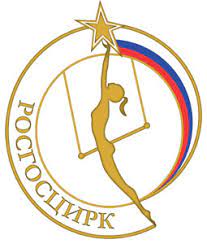 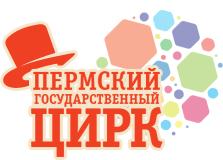 Пермский государственный циркПравила проведениясоциально-благотворительной некоммерческой акции «Цирк - Отличникам» в филиалах ФКП «Росгосцирк»Настоящие Правила разработаны в соответствии с действующим законодательством Российской Федерации в целях регламентирования порядка организации и проведения социально-благотворительной некоммерческой акции «Цирк - Отличникам» в Пермском государственном цирке.Целью акции является содействие деятельности в сфере образования, просвещения, культуры, духовного развития личности, стимулирование детей к учёбе, популяризация и пропаганда циркового искусства, обеспечение рекламно-информационной поддержки, формирование социально ориентированного имиджа Компании в рамках проводимой маркетинговой политики.Акция Росгосцирка проводится среди учащихся с 1 по 7 класс включительно с 12 октября 2021 года по 30 июня 2022 года, в Пермском крае – с 22 ноября по 30 июня 2022г.В рамках проводимой Акции учащимся образовательных организаций начального общего и основного общего образования (школ, гимназий, лицеев и др.) предоставляется право на бесплатное посещение цирковых представлений, проводимых в Пермском государственном цирке.Билеты на бесплатное посещение цирковых представлений в рамках Акции (далее - «билеты») предоставляются учащимся, завершившим обучение за первое полугодие и по итогам 2021-2022 учебного года исключительно с высшими оценками знаний по пятибалльной шкале («отлично») по всем пройденным в соответствующий период предметам на основании заявок образовательных организаций из расчета по два билета на каждого учащегося.Билеты возврату зрителями не подлежат; в случае отмены или переноса мероприятия — билеты обмениваются на билеты на другие представления.Для участия в Акции образовательному учреждению необходимо:	7.1.Пройти регистрацию в период с 22 по 26 ноября 2021г., отправив электронное письмо на участие в акции «Цирк - отличникам» на электронный адрес филиала «Пермский госцирк» perm@circus.ru (бланк письма в Приложении № 1), 	7.2.Разместить анонсы, рекламные материалы акции на сайте и в здании образовательного учреждения;С целью информационной поддержки анонс акции размещается на сайте органов власти города, края (Департамент образования г. Перми, Министерство образования и науки Пермского края).Порядок получения «Билета отличника»: по итогам первого полугодия и по итогам учебного года зарегистрированное на участие в акции образовательное учреждение предоставляет в Пермский цирк сформированный список круглых отличников, заверенный должностным лицом (директором) (Приложение № 2); на основании данного списка Пермский государственный цирк передает представителям образовательных учреждений «Билет отличника» на посещение циркового представления с оформлением соответствующих первичных документов, подтверждающих передачу, для последующего их вручения учащимся.Ответственность за соблюдение требований Федерального закона от 27.07.2006 № 152-ФЗ «О персональных данных» и иного законодательства о защите персональных данных несут образовательные учреждения. ФКП «Росгосцирк» не вправе использовать полученные персональные данные учащихся никаким образом, кроме как для проведения Акции в соответствии с настоящими правилами.ФКП «Росгосцирк» вправе вносить изменения в настоящие правила Акции.